           		 INDICAÇÃO  Nº 562/2023              Assunto: Solicita ônibus de transporte escolar, no horário das 12 horas e 18 horas, passe a retirar os alunos na porta da Escola Municipal Nazareth de Siqueira Rangel Barbosa, localizada na Av. Lucílio Tobias, Núcleo Res. Porto Seguro. Senhor Presidente:CONSIDERANDO que recebi no meu gabinete pais de alunos da Escola Municipal Nazareth de Siqueira Rangel Barbosa, que informam que o transporte escolar de seus filhos, no que tange ao horário de saída das 12 horas e das 18 horas o ônibus não retira os alunos na porta da escola como o faz na entrada dos horários escolares; CONSIDERANDO que as crianças que de idade entre e 7 e 14 anos fazem um percurso de aproximadamente de 500 metros para pegar o ônibus escolar e retornarem a sua residência, pois o mesmo no horário das 12 e das 18 horas fica parado na porta do CRAS 3 localizado na AV Urbâno Bezana, Bairro porto seguro, não indo até a porta da referida escola, tornando perigoso para essas crianças transitarem pelas ruas sozinhas em pleno horário de pico.                         INDICO, nos termos do Regimento Interno desta Casa de Leis que o Sr. Prefeito Municipal, se digne determinar ao setor competente da Administração, que determine as providencias necessárias no sentido do ônibus de transporte escolar, no horário das 12 horas e 18 horas, passe a retirar os alunos na porta da Escola Municipal Nazareth de Siqueira Rangel Barbosa, localizada na Av. Lucílio Tobias, Núcleo Res. Porto Seguro, passe a retirar os alunos na porta da Escola.SALA DAS SESSÕES, 23 de Março de 2023.                 JUNIOR CECON                     Vereador- União Brasil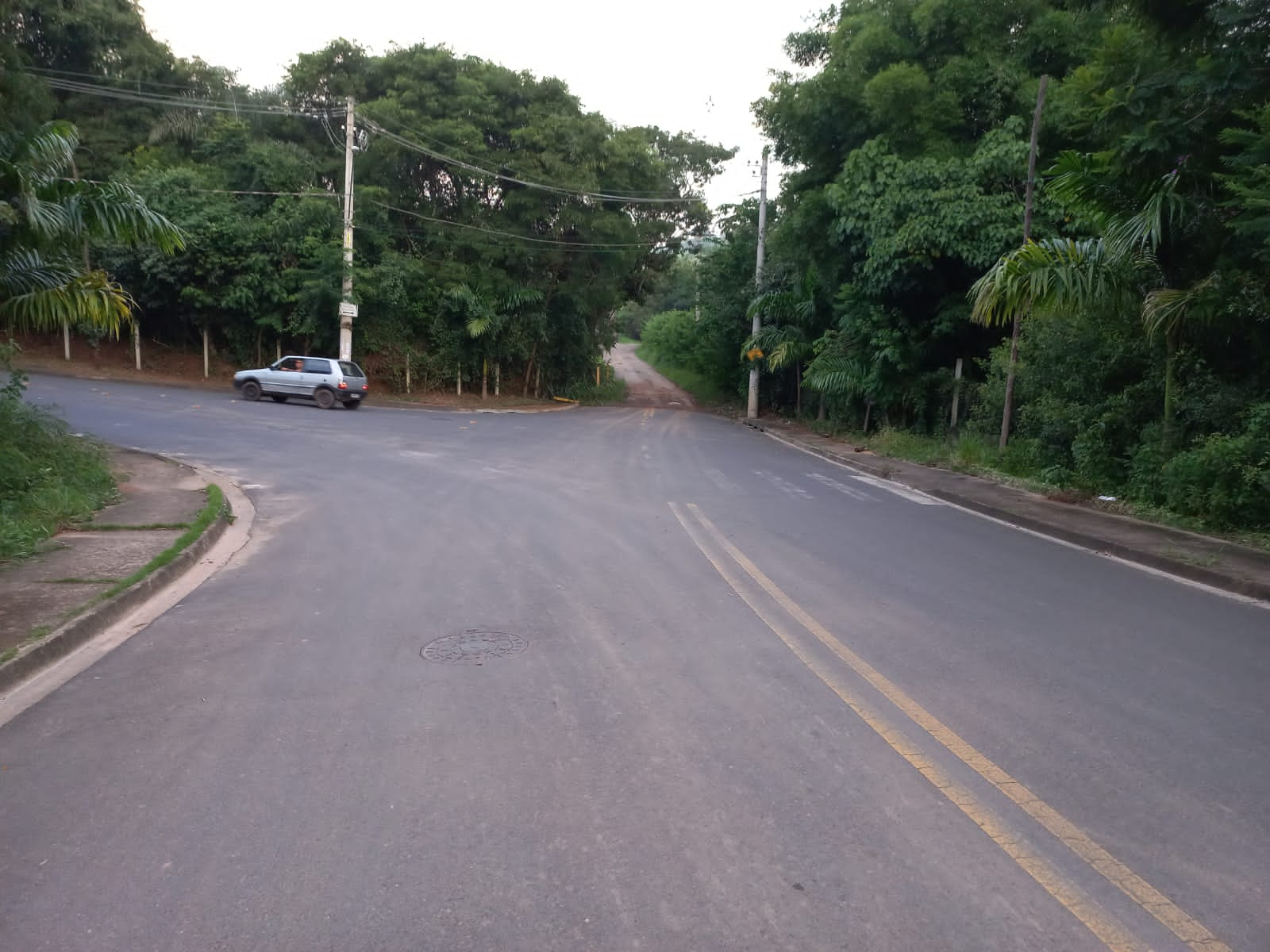 